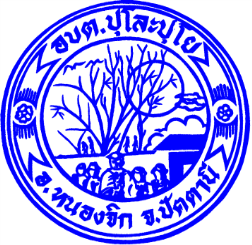 องค์การบริหารส่วนตำบลปุโละปุโย อำเภอหนองจิก จังหวัดปัตตานี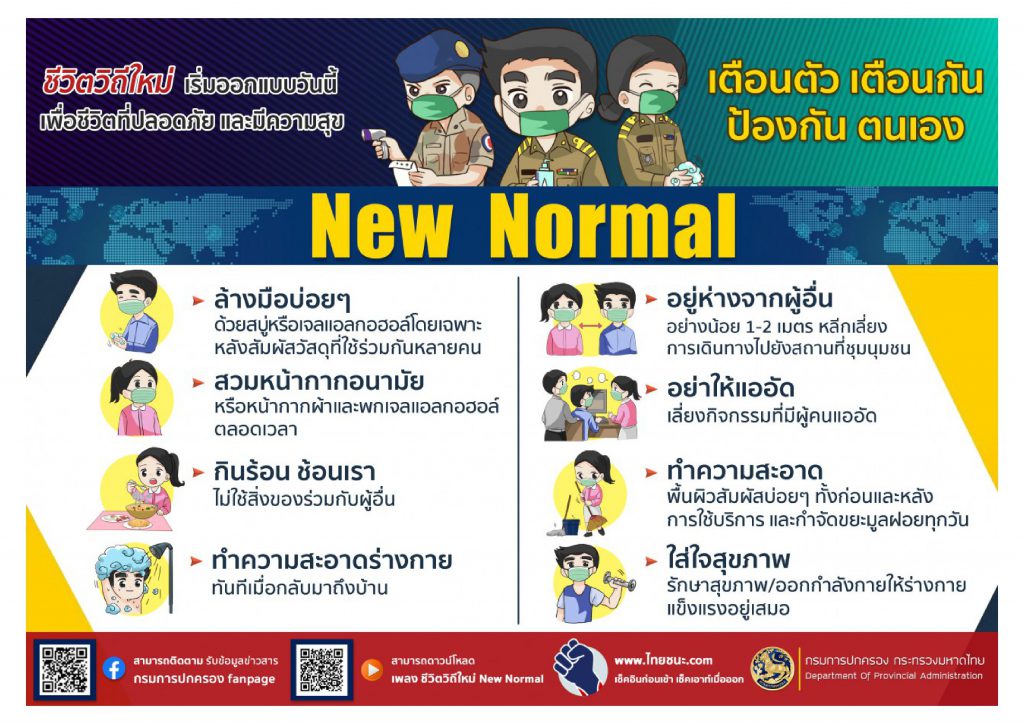 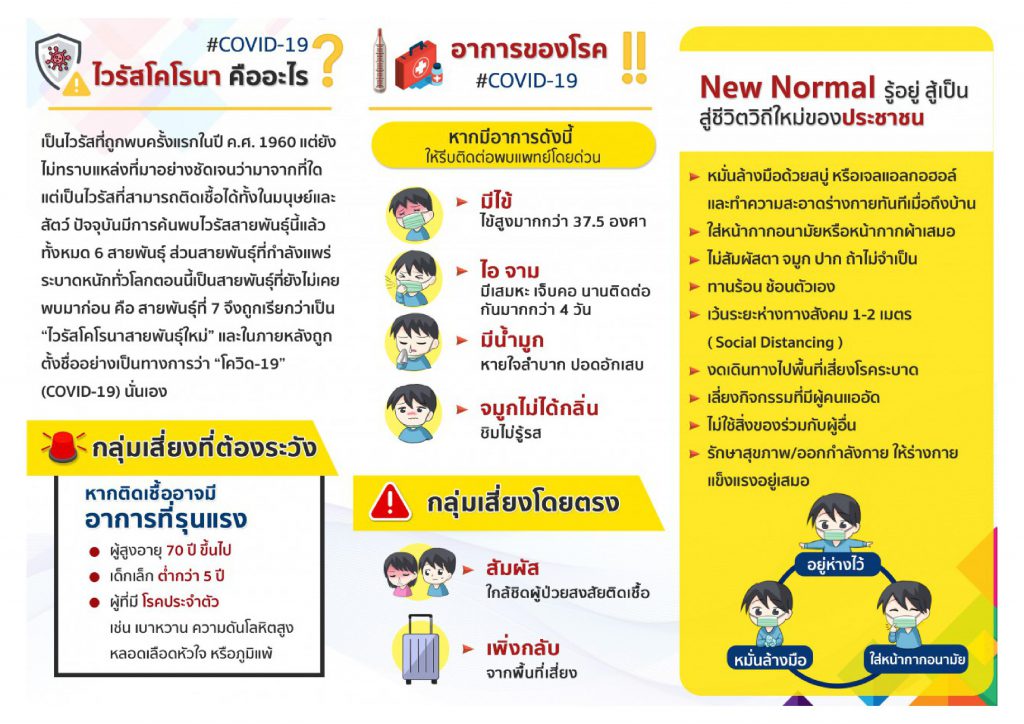 